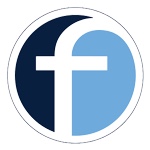 faith bible churchPHOTO & VIDEO POLICYAt Faith Bible Church (“FBC”) we often tell stories through our photos, videos and other media. Photos and videos are a great way to provide information so that our guests have an idea of what to expect when they attend our worship services and events. Photos and videos allow us to share the gospel and live out our mission through our live stream, website, app, and other digital and print media.

Accordingly, photography, videography, live streaming, and other recording may be in progress at FBC’s Sunday services, ministry activities, classes, programs, and other events. FBC may use the media recorded at these events in materials produced by or for the church, including but not limited to our bulletins, posters, brochures, newsletters, and other printed and electronic materials, digital media (e.g., FBC’s website, Facebook, and other social media sites).

By participating in FBC services, ministry activities, classes, programs, and events: (i) you consent to be photographed, videotaped or otherwise recorded; (ii) you grant your permission for FBC to use recordings containing your image, likeness, voice, or statements, without compensation, credit, or other consideration to you, for FBC’s promotional, publicity, and other purposes, throughout the world and in perpetuity; and (iii) you agree to release, hold harmless, and indemnify FBC from any and all liabilities and claims involving the use of your image, likeness, voice, or statements.

While we reserve the right to photograph and record church events, we strive to ensure that photography and videography are used in safe and positive ways. We will not knowingly and intentionally post any photo, video or other recording that would be embarrassing, objectionable or hurtful to any clearly, personally identifiable individual in the recording.

Additionally, if you see a photo on an FBC website or social media page (e.g., Facebook or Instagram) that includes you or your child and would like it removed, please contact the Director of Communications, at communications@faithbible.church. Please note we cannot remove your image from video or live stream messages. Please understand that FBC has no control over the recording, use and posting of images or other media by non-church staff (e.g., by community members, news outlets) and no ability to remove such media from publications, including internet or social media sites, that are not run by FBC.